REQUERIMENTO Nº 313/2015Requer informações acerca do convênio anunciado entre o Governo do Estado de São Paulo e o Município de Santa Bárbara d’Oeste para obras no Ribeirão dos Toledos.CONSIDERANDO que em 05 de junho de 2014 a Prefeitura Municipal divulgou um release no site oficial dizendo que a Administração Municipal assinou convênio com o Governo do Estado de São Paulo para a realização da primeira etapa de intervenções no Ribeirão dos Toledos, na região do Jardim Conceição;CONSIDERANDO que de acordo com o release seriam investidos mais de R$ 3 milhões em recursos do Governo do Estado de São Paulo para a canalização do Ribeirão;CONSIDERANDO que na mesma matéria divulgou que os trâmites de documentos para a segunda etapa de intervenções continuariam, prevendo a drenagem no Jardim Conceição, construção de um piscinão em área próxima a ETE (Estação de Tratamento de Esgoto) Toledos 1 e o bombeamento da água da chuva para o Ribeirão, totalizando outros R$ 3,5 milhões em investimentos;CONSIDERANDO que a execução estas obras são de extrema importância para acabar com os alagamentos que ocorrem com frequência nos bairros próximos ao Ribeirão dos Toledos;CONSIDERANDO que com as chuvas desta semana, famílias tiveram as casas alagadas, causando-lhes transtornos e prejuízos financeiros.REQUEIRO que, nos termos do Art. 10, Inciso X, da Lei Orgânica do município de Santa Barbara d´Oeste, combinado com o Art. 63, Inciso IX, do mesmo diploma legal, seja oficiado Excelentíssimo Senhor Prefeito Municipal para que encaminhe a esta Casa de Leis as seguintes informações:1) O convênio para a realização da primeira e segunda etapa de intervenções no Ribeirão dos Toledos, totalizando o valor de R$ 6,5 milhões, entre a Administração Municipal e o Governo do Estado de São Paulo foi consolidado? Por favor, especificar o andamento de cada etapa.2) Se positiva a resposta de nº 1. Os recursos já foram disponibilizados para o município? As obras com a utilização deste recurso já tiveram início? O que foi feito até o momento? Por favor, especificar cada etapa.3) Se negativa a resposta de nº 1. O que está faltando para que estes recursos venham para o município? Tem alguma previsão? Por favor, especificar cada etapa.4) Por favor, encaminhar cópia do projeto da primeira e segunda etapa das obras de intervenções no Ribeirão dos Toledos?5) Demais informações pertinentes.Plenário “Dr. Tancredo Neves”, em 10 de março de 2015.Ducimar de Jesus Cardoso“Kadu Garçom”- vereador -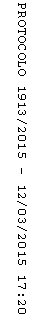 